INSCRIÇÃO PARA ALUNO EXTRAORDINÁRIO E ESPECIALSelecione abaixo a disciplina escolhida:*Disciplina obrigatória disponível somente para estudantes que estão cursando mestrando ou doutorado.*Pode ser inserido Assinatura Digital. Clicar no Local e inserir assinatura digital.Nome[  ] [  ] [  ] [  ] [  ] [  ] [  ] [  ] [  ] [  ] [  ] [  ] [  ] [  ] [  ] RGRG[  ] [  ] [  ] [  ] [  ] [  ] [  ] [  ] CPFCPF[  ] [  ] [  ] [  ] EndereçoEndereçoEndereçoEndereço[  ][  ][  ][  ][  ][  ][  ][  ][  ][  ][  ][  ]Cidade/UFCidade/UFCidade/UFCidade/UFCidade/UF[  ][  ][  ][  ][  ][  ][  ][  ][  ]CEP[  ] CelularCelularCelular[  ][  ][  ][  ][  ][  ][  ][  ]Telefone FixoTelefone Fixo[  ][  ][  ]E-mail E-mail E-mail E-mail [  ] [  ] [  ] [  ] [  ] [  ] [  ] [  ] [  ] [  ] [  ] [  ] Formação:Formação:Formação:Formação:Formação:Formação:Formação:Formação:Formação:Formação:Formação:Formação:Formação:Formação:Formação:Formação:Curso GraduaçãoCurso GraduaçãoCurso GraduaçãoCurso GraduaçãoCurso GraduaçãoCurso GraduaçãoCurso Graduação[  ][  ][  ][  ][  ][  ][  ][  ][  ]Ano de conclusãoAno de conclusãoAno de conclusãoAno de conclusãoAno de conclusãoAno de conclusão[  ][  ]Instituição[  ][  ][  ][  ][  ][  ][  ]DISCIPLINAPROFESSOR (A)HORÁRIODISCIPLINAS OPTATIVASDISCIPLINAS OPTATIVASDISCIPLINAS OPTATIVAS Seminário Avançado II/I – Tópicos em Infância, Adolescência e Políticas Públicas – MSS0034Profa. Dra. Denise Carmen de Andrade NevesProfa. Dra. Rosana Carneiro TavaresTerça-feira
08h30min às 11h30min.DISCIPLINA OBRIGATÓRIA (DISPONÍVEL SOMENTE PARA MESTRANDOS E DOUTORANDOS)DISCIPLINA OBRIGATÓRIA (DISPONÍVEL SOMENTE PARA MESTRANDOS E DOUTORANDOS)DISCIPLINA OBRIGATÓRIA (DISPONÍVEL SOMENTE PARA MESTRANDOS E DOUTORANDOS) Seminário de Dissertação - MSS0028*Profa. Dra. Maria Conceição Sarmento Padial MachadoSegunda-feira18h às 22hGoiânia,[  ]Assinatura do(a) Requerente: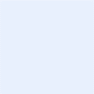 